Pierce County 4-H Leaders’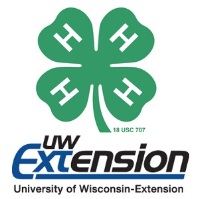 Trip Promotional Requirement FormThe Pierce County 4-H Leaders’ Council will offer a portion of a 4-H member’s fee and/or expenses for one award trip per year, for each trip once during their 4-H career. In return, trip recipients are expected to work an assigned shift in the Food Stand during the County Fair, help promote 4-H and the available trips, and complete two annual Trip Talks. Trip winners are also encouraged to create and display one 4-H marketing item such as a poster, scrapbook, or news release and to actively participate in other countywide approved fundraising such as Platbook Ad sales or Adopt A Pen efforts. If a member cannot complete a requirement, s/he must establish an alternative with the 4-H Agent. Trip recipients who do not complete these requirements will be ineligible for future trips or awards and will be held responsible for reimbursement of funds contributed by the 4-H Leaders’ Council toward their trip.Trip recipients must complete all of the requirements below. When you complete a requirement, write the date in the blank provided and ask an adult from the place where you went to sign the form as a record that the requirement was completed.DUE BY NOVEMBER 17 if you traveled on a 4-H Award Trip in 2015In return for the 4-H Leaders’ AssociationFinancial Support, I…DateDateSignatureSignatureCompleted a 4-H Record Book Worked in Food Stand at County FairTalked at 2 4-H Clubs or other county-wide meeting to promote the  4-H Award Trip program  (May also submit a Trip Talk Form)11Talked at 2 4-H Clubs or other county-wide meeting to promote the  4-H Award Trip program  (May also submit a Trip Talk Form)22Created and displayed/published one 4-H marketing item such as a news release, poster, display, etc.Actively participated in one countywide, pre-approved fundraising event, in addition to the fair food stand